Контрольная работа по английскому языку для 4 класса (I четверть)УМК О.В. Афанасьева, И.В. Михеева "Rainbow English"Задание 1. Посмотри на картинки и составь из букв соответствующие слова.Пример:                             bike    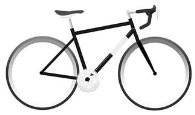                                           __ __ __ __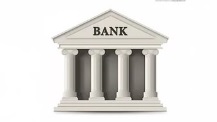                                             __ __ __ __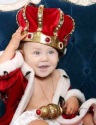                                                                    __ __ __ __ __ __ __ __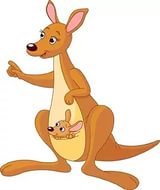                                  __ __ __ __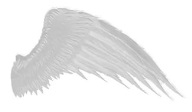                                            __ __ __ __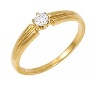                                                             __ __ __ __ __ __ __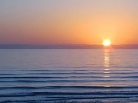 Задание 2. Закончи текст словами из рамки.Look at my sister and my brother. They like to play _________________________ in the park. I like to ride my bike and ________________ funny songs. __________________ at my pets Bingo and Rex. They like to _______________ under the trees. We are happy.Задание 3. Прочитай предложения. Выбери нужные местоимения в скобках и обведи их.My little brother is at skating rink now. (Her/His) friend is at skating rink too.James has a big house. (His/Its) roof is green.I can see a kangaroo. (Its/Her) coat is brown.My granny and (her/his) dogs are by the lake in the morning.Sally is a schoolgirl. (She/Her) schoolbag is pink.Pete and (his/her) mother are in London now.My brother and (his/her) dog are in the park at 3 o’clock in the afternoon.Задание 4. Вставь в текст подходящие по смыслу слова из рамки.This is a girl. Her name _______________ Kate. She is eight. She is ______________ pupil. In the morning ______________________ is at school. And ____________________ is her dog Rex and _____________________ doghouse. The dog is big __________________ brown. Rex __________ a bone. In the evening Kate and Rex like to play, run and jump _________________ the lake.Задание 5. Прочитай текст и утверждения после него. Если утверждение верное, поставь плюс (+), если нет - минус (-).This is my house. It is by the pond. My house is big and cute. It has a green roof. I sleep in my bedroom. I have roses and tulips by the house. They are pink, purple and red. I like to run by the pond and ride a bike in the afternoon. I have a pet dog. Its name is Molly. Molly and I swim in the pond.Задание 6. Вставь в слова пропущенные буквы.Lo __ k! We have brown sto __ kings.I ride a b __ke in the mo __ ning.At ei __ ht o’clock we ride to s __ hool.I can see a clo __ n. He is fu __ ny.This kang __ roo can j__ mp and run fast.*** Задание 7. Переведи на английский язык.Эта роза розовая. ___________________________________________________________Тот цыпленок милый. _______________________________________________________Эти автобусы красные. ______________________________________________________Те клоуны смешные. ________________________________________________________look,           ping-pong,        run,         singthat              his            and              is             a             has            by               sheI have a house.+My house is by the lake.I have a big house.My house has a green roof.I have roses and tulips in my bedroom.I ride a bike in the evening.Molly is my pet.My pet and I swim in the pond.Task 1 Task 2 Task 3–Task 4Task 5Task 6Task 738 баллов6  баллов4 баллов3 баллов8 баллов8 баллов5 баллов4 баллов38 баллов«5»30-38 баллов«4»21 -29 баллов«3»9- 20 баллов«2»0-8 баллов